Результати анкетування батьків Скнилівської гімназії імені Праведного Андрея Шептицького2022-2023 навчального року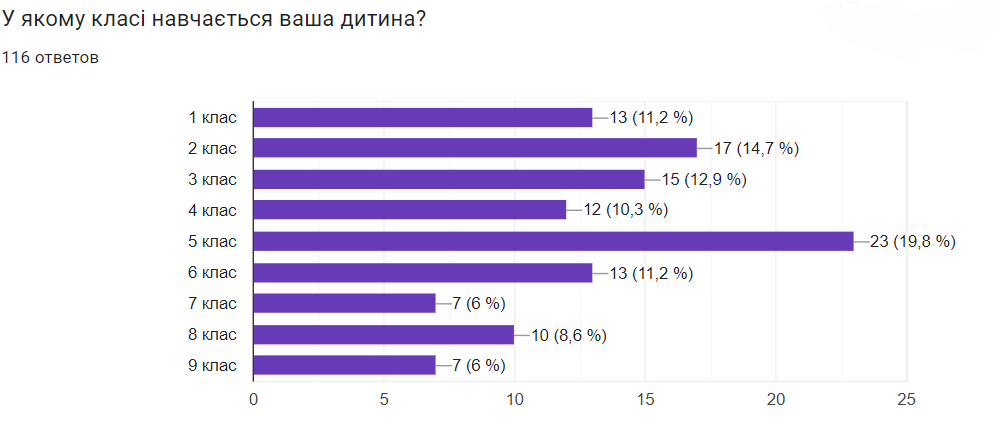 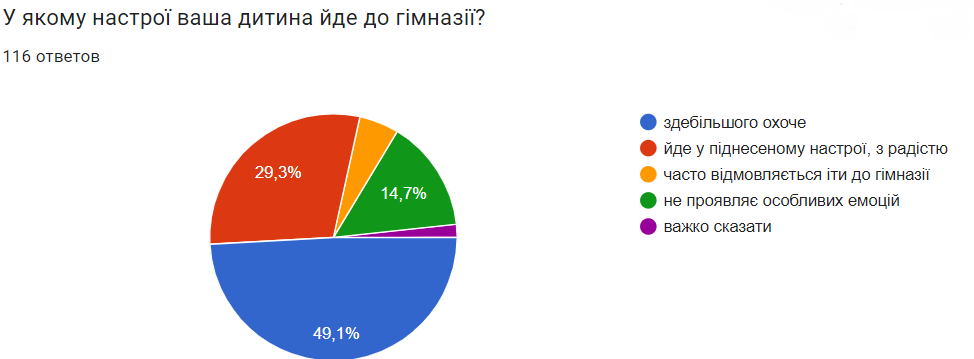 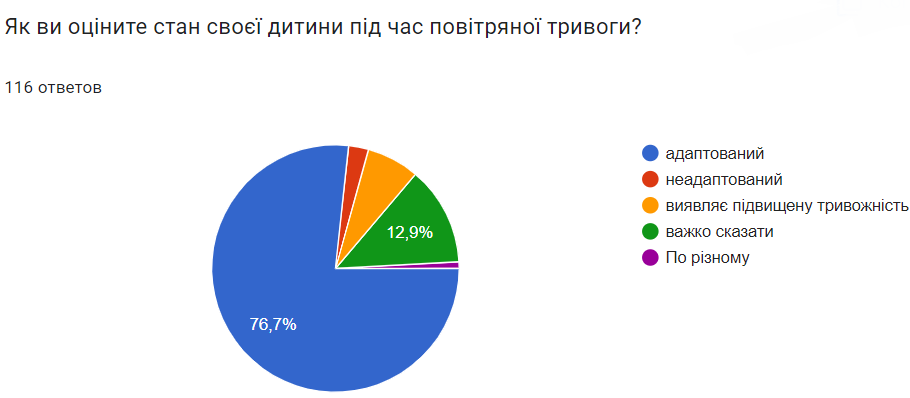 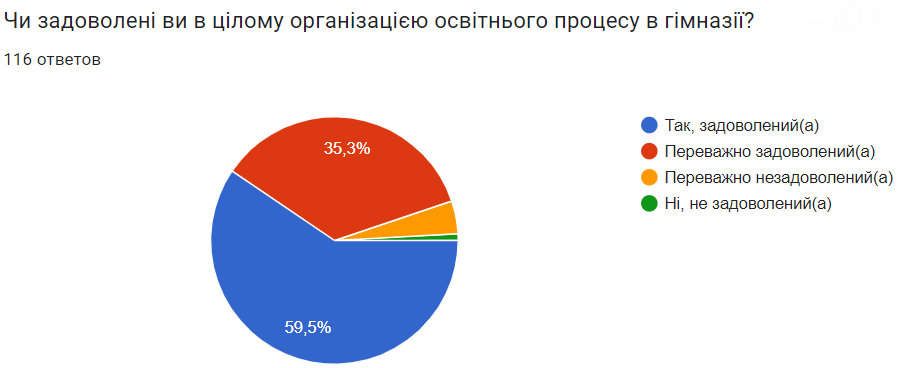 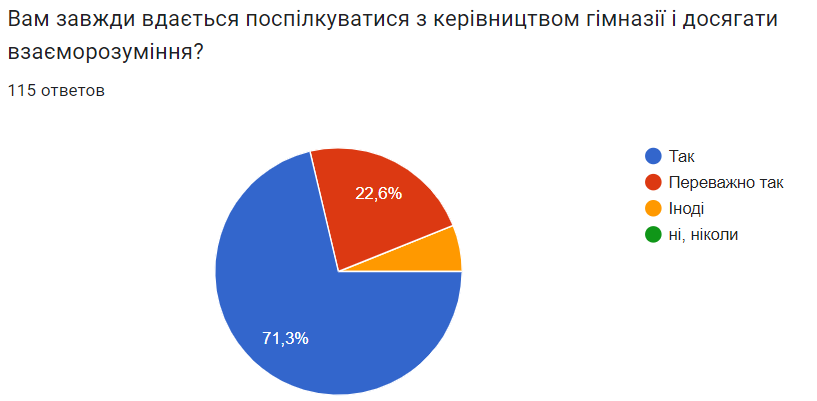 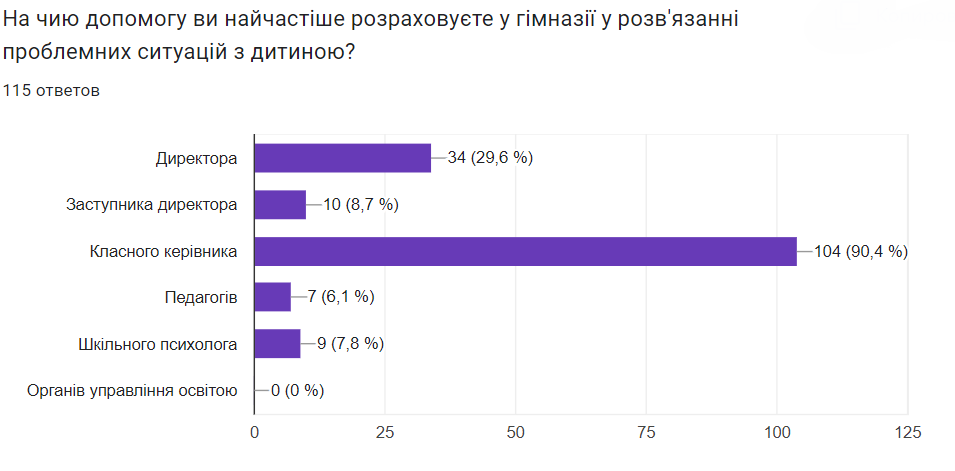 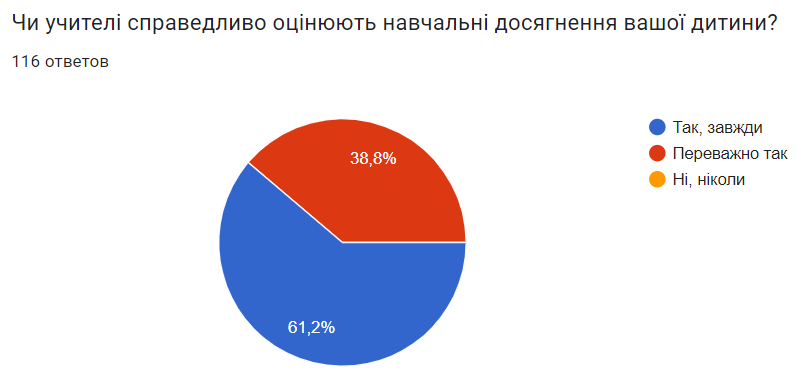 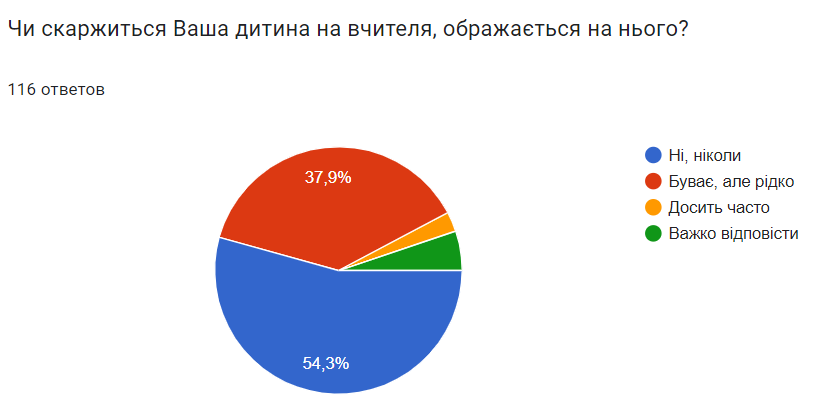 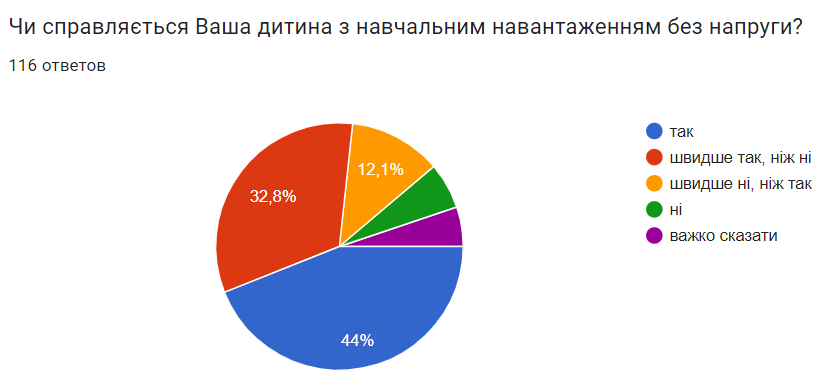 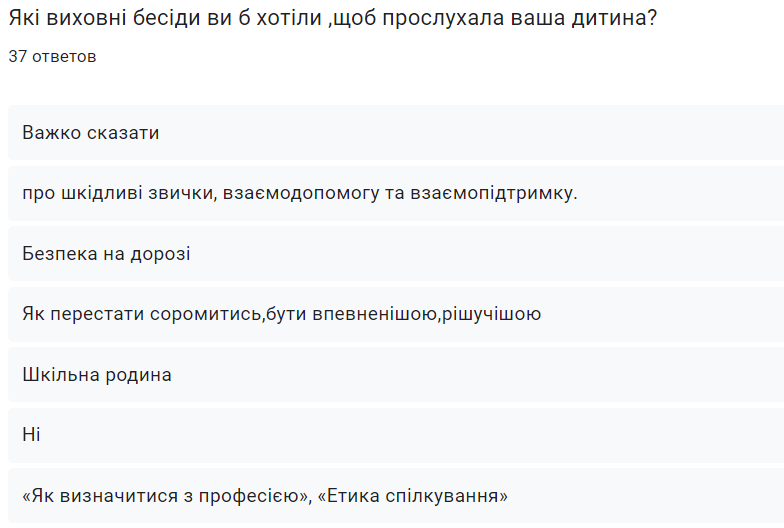 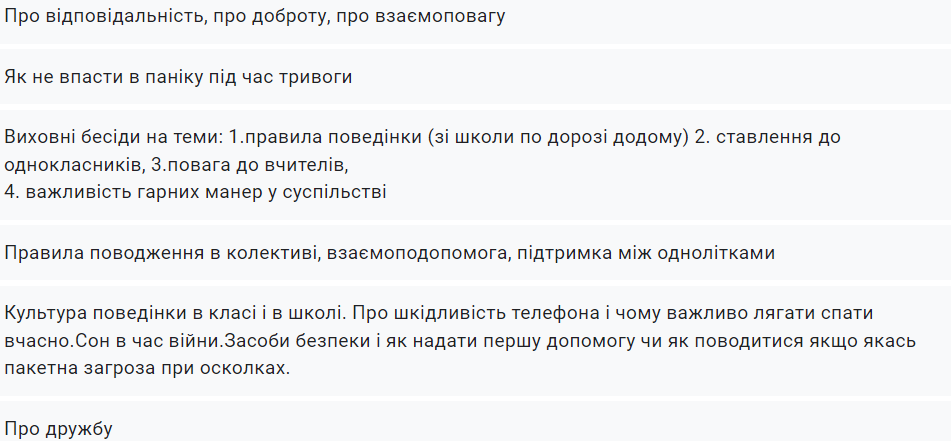 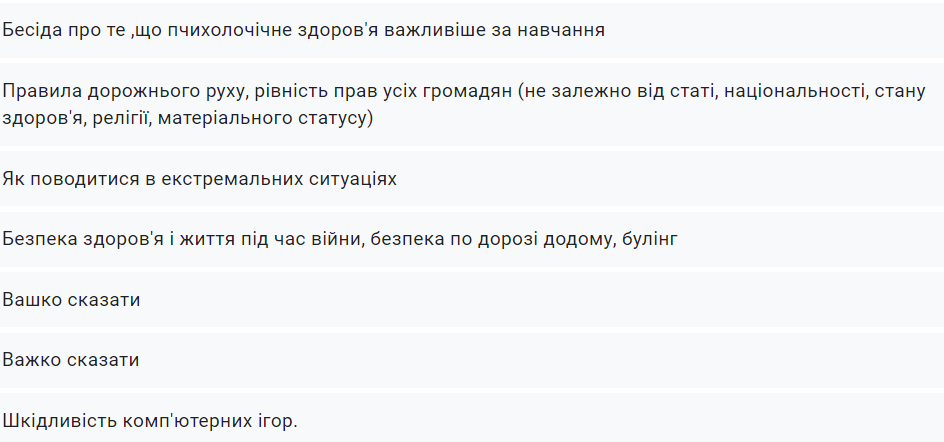 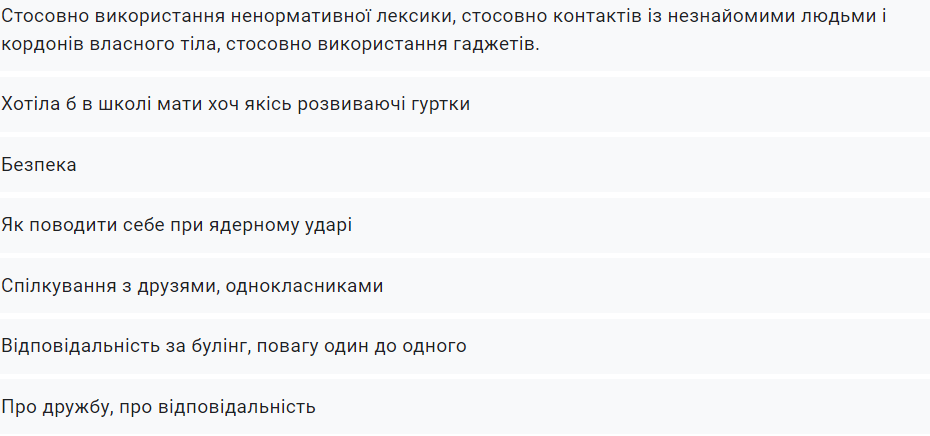 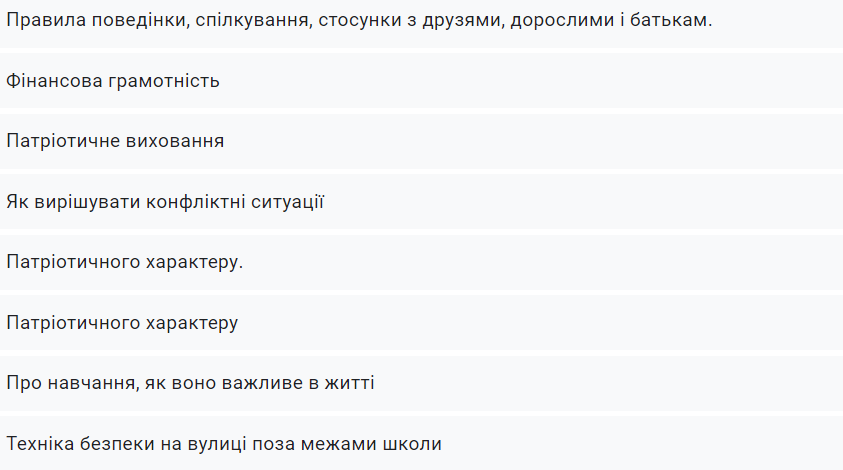 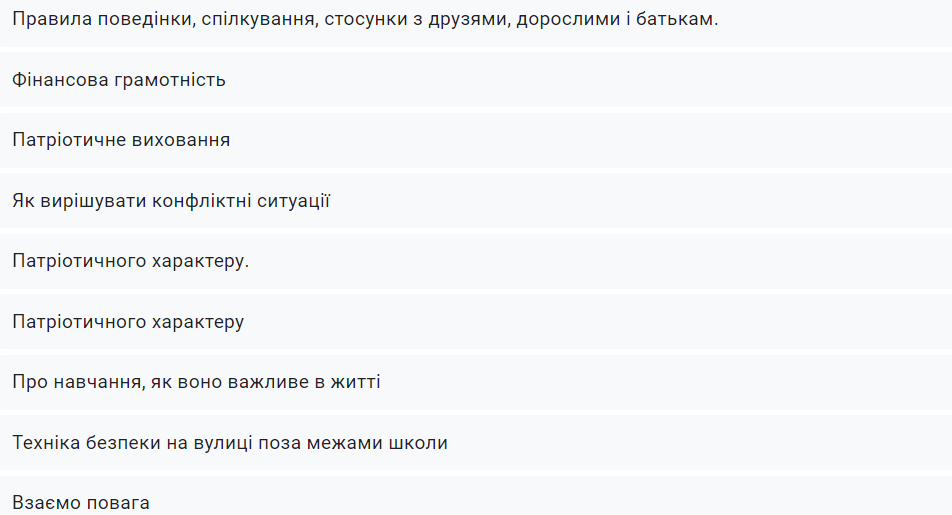 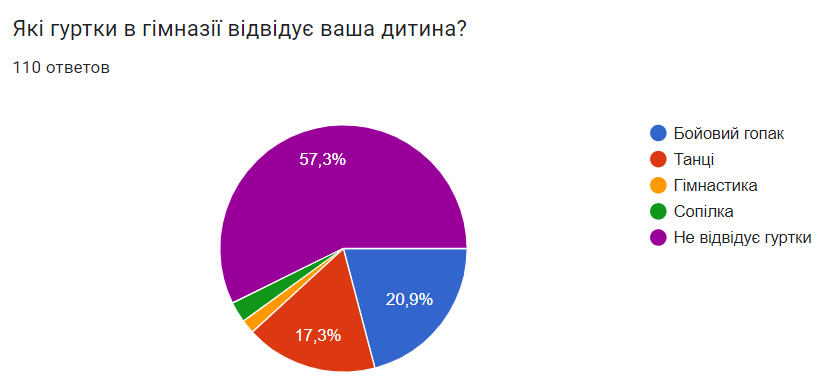 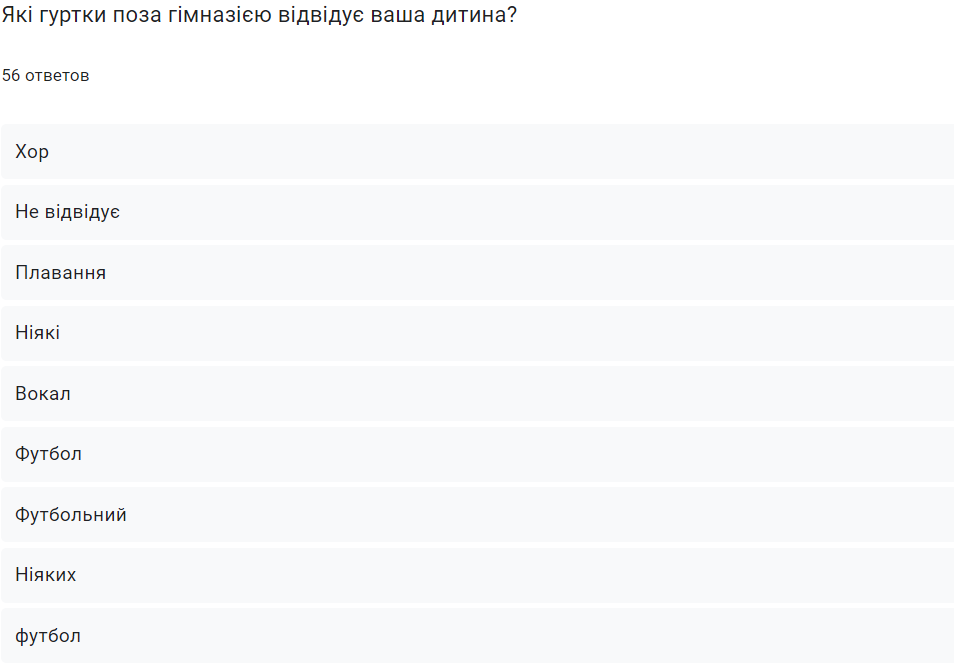 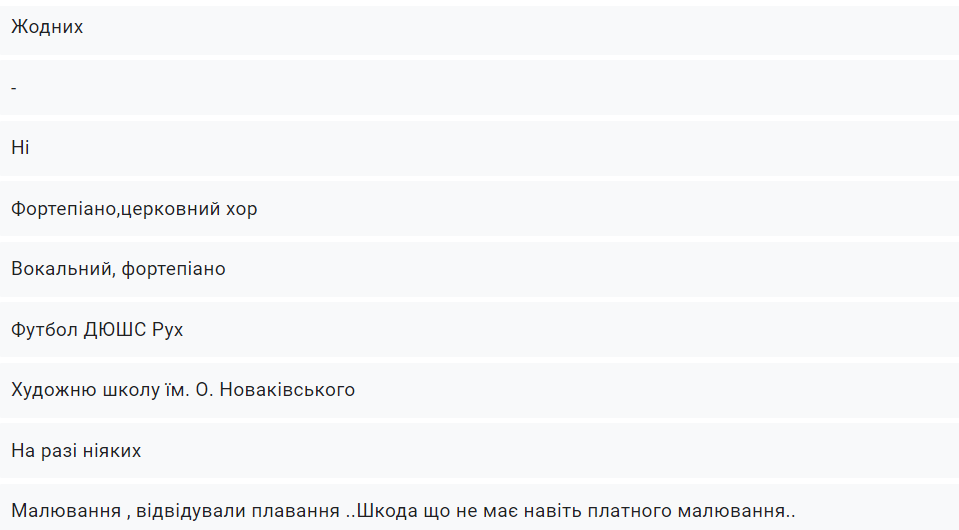 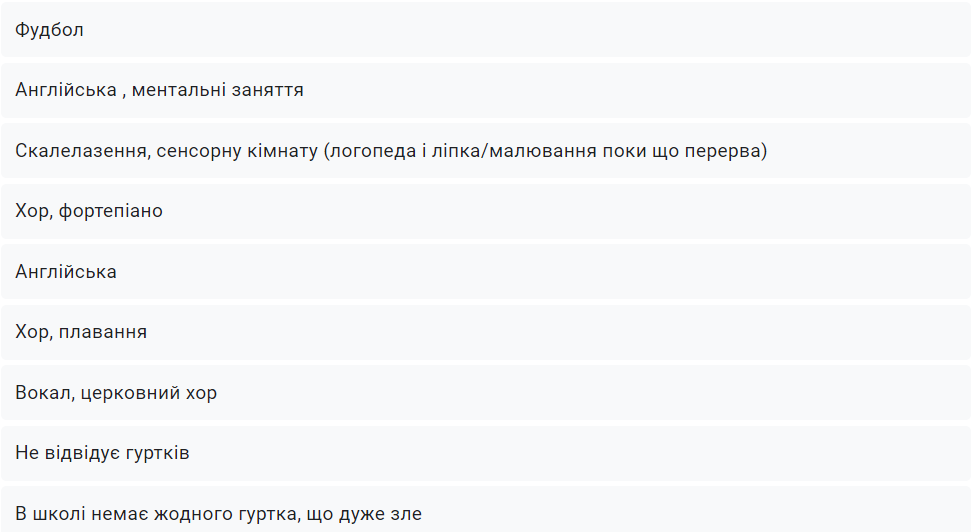 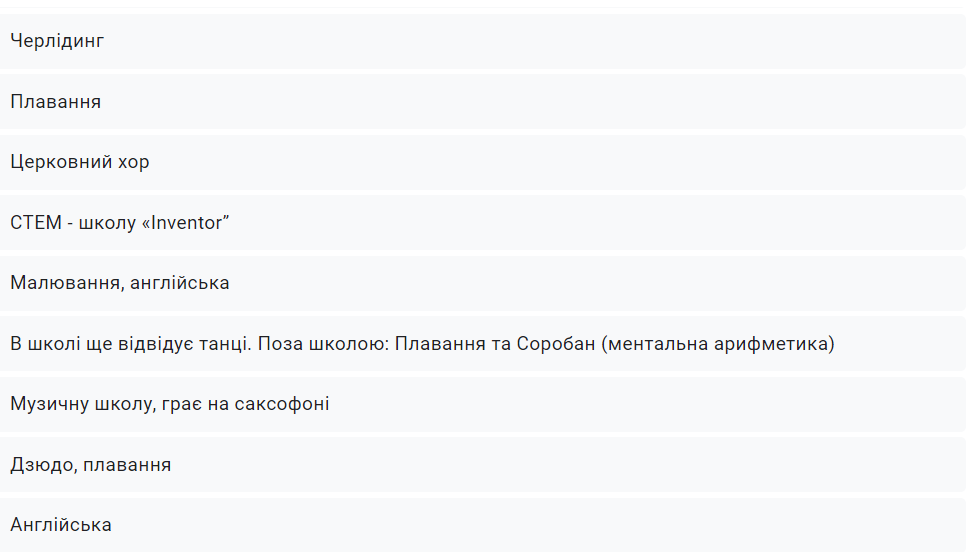 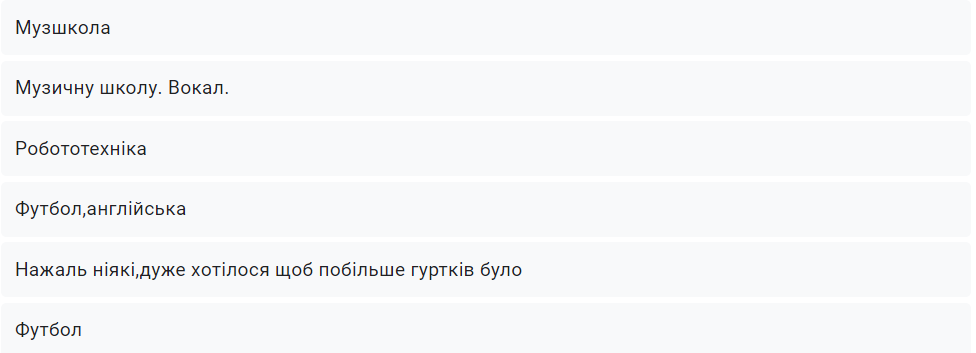 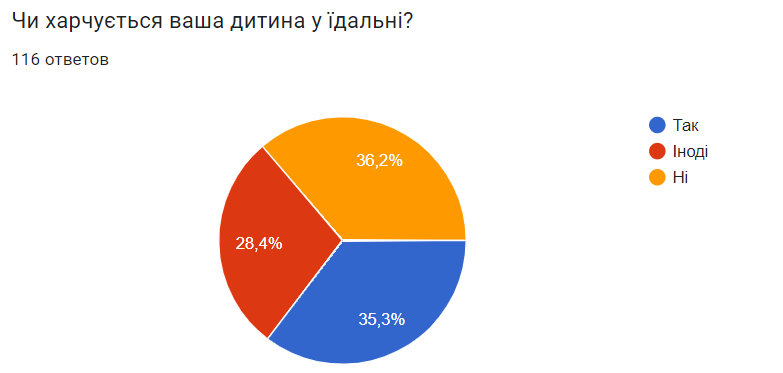 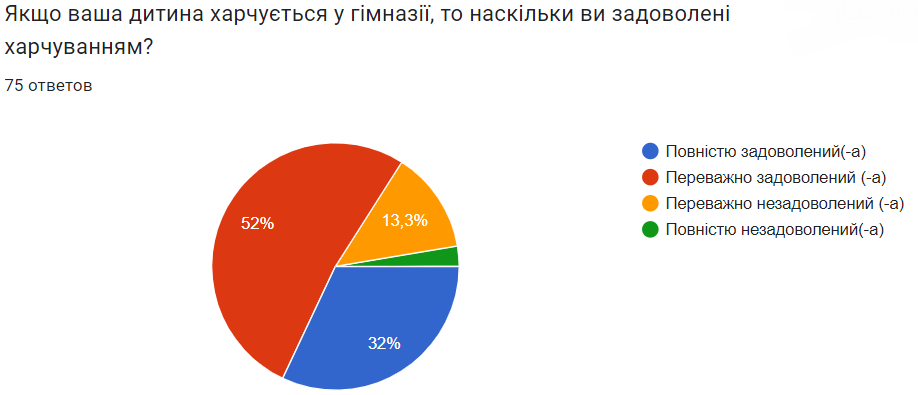 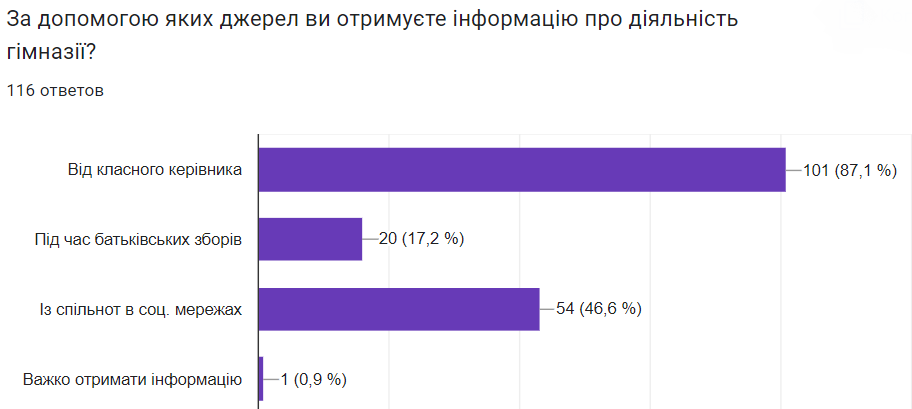 